     МЕДИЦИНСКИ УНИВЕРСИТЕТ – СОФИЯ 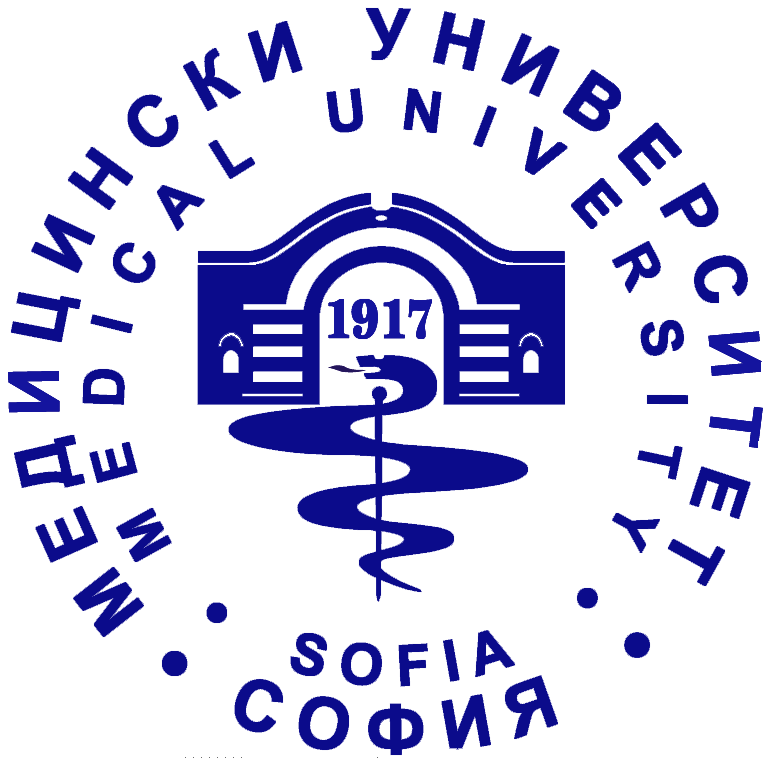 СЪВЕТ ПО МЕДИЦИНСКА НАУКАКОНКУРС “МЛАД ИЗСЛЕДОВАТЕЛ – 2020”УСЛОВИЯ И РЕД за провеждане на конкурс за финансиранена изследователски проекти на докторанти на МУ - Софиясъс средства от бюджетната субсидия за 2020 годинаНОРМАТИВНА БАЗА за провеждане на конкурса:Закон за висшето образование – чл. 20; чл. 21 (1) - т. 8; чл. 70 (1) - т. 4; чл. 91 (1) - т. 2 Наредба за условията и реда за оценката, планирането, разпределението и разходването на средствата от държавния бюджет за финансиране на присъщата на държавните висши училища научна или художественотворческа дейност на МОН (приета с ПМС № 233 от 10.09.2016 г., Обн. ДВ бр. 73/16.09.2016 г.)Правилник за условията и реда за придобиване на научни степени и заемане на академични длъжности в Медицински университет – София.Правилник за устройството и дейността на Медицински университет-София.ЦЕЛ на конкурса:Финансиране на научно-изследователската дейност на докторантите в МУ - София;Подпомагане подготовката на докторантите по отношение структурирането на изследователския процес в областта на медико-биологичните, медико-клиничните и медико-социалните научни направления;Запознаване на докторантите с изискванията на съвременните организационни технологии в областта на научните изследвания.І. ОБЩИ ПОЛОЖЕНИЯ1) Подборът на изследователски проекти се извършва на базата на свободна конкуренция и експертна оценка.2) Експертната оценка се извършва от двама рецензенти, като вторият наравно със своята експертна оценка обобщава експертните мнения с цел доклад пред Съвета по медицинска наука (СМН). Крайно становище по оценката, с която съответният изследователски проект да участвува в класирането се гласува от СМН. Решението се взема от СМН с обикновено мнозинство.3) Размерът на субсидията се определя по предложение на експертите и крайно решение на СМН и Академичния съвет (АС) на МУ - София.4) Предназначението на средствата, отпуснати по Договори за финансиране на класиралите се проекти не е да покрият цялостната изследователска дейност по дисертационния труд през годината на финансовата подкрепа. Чрез тях се осигуряват средства за фрагмент от изследователската работа на докторанта, която се реализира през съответната календарна година и ще оптимизира резултатите от дисертационната разработка, както следва:Химикали, реактиви, китове, лекарствени продукти, консумативни материали, опитни животни и разходи за отглеждането им, и други материали, необходими за конкретната разработка, които не могат да бъдат осигурени от стационарната база;За предвидени изследвания на включените в научната разработка лица или други обекти, които трябва да се извършват в лабораториите на звената на МУ – София и на Университетските болници, имащи договорни отношения с МУ – София за обучение на студенти, докторанти и специализанти и за провеждане на научни изследвания. Разрешава се предвидените изследвания по проекта да се извършват в лабораториите извън звената на МУ – София и Университетските болници, имащи договорни отношения с МУ – София за обучение на студенти, докторанти и специализанти и за провеждане на научни изследвания, само в случай, че в университетските лаборатории не ги провеждат. Същото задължително се доказва с удостоверяващо писмо от съответните лаборатории (в звената на МУ – София и/или в Университетските болници), че не може да се извърши планираното изследване; Нова апаратура, необходима за изследователската дейност по проекта, компютри и хардуер (компютърна конфигурация, компютър в т.ч. и преносим, хардуерно оборудване, монитор, скенер, принтер, мултимедийно устройство) и програмни продукти (след приключването му те остават собственост на институцията – базова организация). На докторанти, зачислени в клиничните катедри не се разрешава планиране на средства за такива разходи, независимо от стойността им. Стойността за ремонтиране на апаратура, необходима за научноизследователската дейност по проекта, когато алтернативата е закупуване на ново оборудване;Стойността за сключване на договор с производителя на закупена по проекта апаратура, за поддържането й в рамките на времетраенето на Договора;Пътни и дневни разходи за работни посещения (командировки) в страната и в чужбина и за участие в научни прояви на докторанта, свързани с изследователската дейност по проекта, като сумата за командировки в чужбина не може да надхвърля 20% от отпуснатата обща сума по проекта;За възнаграждение по извън трудови правоотношения на изследователския и технически персонал, който да работи върху проекта, като сумата не може да надхвърля 20% от отпуснатата обща сума по проекта.За възнаграждение на изпълнителят докторант до 20% от общата стойност на проекта.За заплащане на „подизпълнител” – лице, което ще организира набирането на здрави контроли и финансиране участие на последните. Предвидената сума не може да надвишава 30% от общата стойност на проекта;За застраховка на включените в изследването хора за случаи на увреждане на здравето или смърт. Средствата за публикуване на статия за разпространение на резултатите от проекта не може да надвишават 10% от общата стойност на проекта.За проекти с обща стойност на разходите в размер до 2 000,00 лева не се спазва процентното разпределение на разходите;5) В рамките на настоящата система на финансиране не се предоставят средства за:обезпечаване на рутинни дейности по изследователския процес;оборудване на стационарната база със стандартна апаратура за медицински цели;заплащане стойността на неуточнена изследователска дейност;заплащане стойността на вече извършена изследователска дейност преди започване на проекта или описание на такава;разходи, свързани с обучението на изследователски и технически персонал;организиране на научни прояви у нас;фонд „Работна заплата” (ФРЗ);канцеларски материали и други;дейности, които не са свързани с проекта;закупуване на обзавеждане, битови уреди, телефонни апарати и други подобни;закупуване на работно облекло и обувки;абонамент на вестници и неспециализирани списания;заплащане на такси за участие в курсове за квалификация, компютърна грамотност, езикова подготовка и др.;заплащане на такси за телефонни услуги и за ремонт на помещения. 6) Максимален период на финансова подкрепа на проекта по горепосочените Договори е една бюджетна година.ІІ. УСЛОВИЯ ЗА УЧАСТИЕ В КОНКУРСА1) Право на подаване на изследователски проект за участие в конкурса имат докторантите (редовна и задочна форма на обучение, както и докторанти на самостоятелна подготовка), зачислени със Заповед на Ректора на МУ - София за обучение, изпълняващи първа или втора година от своето обучение в Медицински и Фармацевтичен факултет, Факултет по дентална медицина и Факултет по обществено здраве на МУ - София. Докторантите ТРЕТА година обучение могат да кандидатстват при условие, че към момента на сключване на договора имат една календарна година време, в което все още ще бъдат със статут на докторанти.2) Докторантите участващи в конкурса „Млад изследовател“ следва да се ръководят от преподаватели на основен трудов договор (§ 4д, т.1 от допълнителните разпоредби на Закона за висшето образование) в МУ–София с доказана научна компетентност и опит, съответстващи на целите на проекта, заемащи академична длъжност „професор“, „доцент“ или „главен асистент“ в основно звено на МУ-София, притежаващи образователна и научна степен „доктор“.3) Темата на изследователския проект, участващ в конкурса, задължително трябва да е ФРАГМЕНТ от темата на докторантурата на вносителя, с обем работа изпълним в рамките на една календарна година, а не да дублира изцяло темата на докторантурата.4) Докторанти, прекъснали своето обучение или отстранени от обучение в хода на бюджетната година се задължават да отчетат изразходваната и възстановят неусвоената част от общата сума по Договора на Възложителя чрез Финансово-счетоводните отдели (ФСО) на съответния факултет.5) Научните ръководители на докторанти ІІІ-та година на обучение, както и на докторанти – прекъснали своето обучение или отстранени от него носят солидарна отговорност с изпълнителя-докторант по сключения Договор и за представяне на изискуемите отчети.6) В случай, че в работата по проекта участват физически лица, които нямат трудовоправни взаимоотношения с МУ-София и предоставят свои лични данни, задължително тези лица попълват и представят декларация по образец за обработване на личните им данни (формуляр за съгласие на субекта на данни), предоставен в изследователския проект.ІІІ. РЕД ЗА ПОДАВАНЕ НА ЗАЯВКА ЗА УЧАСТИЕ В КОНКУРСА1) Заявка за участие в конкурса за финансиране на изследователски проект чрез настоящата система се подава в деловодството към Ректората на МУ - София, като се попълва стандартен формуляр за изследователски проект в 2 екземпляра с оригинални подписи и печати на хартиен носител и на електронен носител (CD или флаш памет), съдържащи файлове с изследователски проект /Microsoft Word/ и с изискващата се документация по условията и реда за участие в конкурса и в предоставения формуляр на проекта). 2)  Докторантите на МУ-София имат право да участват в конкурс „Млад изследовател“ само с ЕДИН проект.3) Изследователската дейност, която ще се извършва по настоящия проект, не може да бъде и не трябва да включва в себе си клинично изпитване на лекарствени продукти съгласно Закона за лекарствените продукти в хуманната медицина.4) За всеки изследователски проект се изискват следните подписи в т. 11 “Администриране на проекта”:Докторант – верифицира данните изложени в изследователския проект;Научен ръководител на докторанта – носи отговорност за достоверността на данните, изложени в изследователския проект;Декан – удостоверява, че като ръководител на базовата организация за обучение на докторанта е информиран за разработването на проекта; Главен счетоводител на съответния факултет – удостоверява, че финансовия план  и приложението към него са изработени, съгласно изискванията на съществуващата нормативна уредба;Ръководител на катедрата, в която се обучава докторантът – като ръководител на Университетската структура удостоверява, че научната проблематика в основата на проекта е актуална за медицинската наука и образование;5) ЗАДЪЛЖИТЕЛНО е всички ПОДПИСИ и ПЕЧАТИ на ДВАТА екземпляра на изследователския проект да бъдат ОРИГИНАЛНИ.6) Изследователски проекти НЕСЪОБРАЗЕНИ с предходните изисквания НЕ СЕ ДОПУСКАТ до участие в следващите етапи на конкурса.ІV. РАЗГЛЕЖДАНЕ НА ЗАЯВКИТЕ И ОПРЕДЕЛЯНЕ НА РЕЦЕНЗЕНТИ1) Предложения за участие в конкурса се приемат в рамките на обявената сесия.2) За разглеждане в СМН се допуска проектно предложение, което отговаря на следните изисквания:Формулярите за проектното предложение са представени в срок.Използвани са предвидените формуляри за този конкурс и съответстващи за базовата организация на изпълнителя-докторант.Налични са всички необходими подписи и печати.Попълнени са всички раздели на формулярите за кандидатстване и приложенията към тях. НЕ СЕ ДОПУСКА ЗАЛИЧАВАНЕ НА ТЕКСТОВЕ ОТ ОПОВЕСТЕНИЯ ФОРМУЛЯР НА ИЗСЛЕДОВАТЕЛСКИ ПРОЕКТ.Формулярите за кандидатстване и приложенията са представени в два идентични екземпляра на хартиен носител с оригинални подписи и печати и на електронен носител.При несъответствие с горните изисквания и при установяване на представени неверни и/или непълни данни, изследователският проект не се допуска до участие в следващите етапи на конкурса и не се финансира.3) Постъпилите в отдел “Наука и акредитация” заявки се докладват от Председателя или Секретаря на Съвета по медицинска наука (СМН) на заседание на СМН.4) СМН определя по свой избор един рецензент и един докладчик с права на рецензент за всяка заявка. В случай на голяма разлика в оценките (8 и повече точки в оценката от основните критерии) се определя суперрецензент.5) Рецензентите депозират своите становища под формата на рецензии пред Съвета по медицинска наука в срок до 10 (десет) дни след получаване на материалите за рецензиране.6) При констатиране на плагиатство (припокриване на текстове) в изследователски проекти от една катедра и/или един факултет, подадени за участие в конкурса на МУ – София, същите не се включват в класирането и не се финансират. Съветът по медицинска наука е в правото си да прилага на изпълнителят докторант и неговия научен ръководител санкция с лишаване за срок от 2 години от право на участие в конкурсите на МУ – София за финансиране на изследователски проекти.7) При констатиране на плагиатство (припокриване на текстове) в изследователски проект, подаден за участие в настоящия конкурс, с предишни финансирани проекти, същият не се включва в класирането и не се финансира. Съветът по медицинска наука е в правото си да прилага на изпълнителят докторант и неговия научен ръководител санкция с лишаване за срок от 2 години от право на участие в конкурсите на МУ – София за финансиране на изследователски проекти.8) Изследователски проект, несъобразен с предходните изисквания, не се допуска до участие в следващите етапи на конкурса.V. РЕЦЕНЗИРАНЕ НА ИЗСЛЕДОВАТЕЛСКИТЕ ПРОЕКТИ, ПОстъпили за участие в конкурса1) За рецензенти се избират утвърдени специалисти в съответната научна област. Рецензентите са анонимни за изпълнителите във всички случаи. Проектът за извършване на научното изследване и отчетите за неговото изпълнение се докладват от едно и също лице.2) Експертното мнение включва качествена и количествена оценка, изготвени, съгласно предоставената на избрания рецензент “Карта за експертна оценка”.3)  Критерии във фазата на априорната оценка са:ОСНОВНИ КРИТЕРИИОценка на литературния обзор (обем, пълнота, целенасоченост и т.н);Обосновка и оформление на научната хипотеза;Адекватност на методичния подход;Възможност за постигане на набелязаната цел в едногодишния период на финансовата подкрепа (реално планиране на научното изследване);Съответствие на темата на проекта с темата на докторантурата на изпълнителя;Техническо оформяне и пълнота на приложената информация в проекта.ДОПЪЛНИТЕЛНИ КРИТЕРИИНаучна значимост;Практическа значимост;Реално и обективно планиране на елементите на финансовия план; Отбелязва се необходимостта от:Оценка на  Комисия по етика на научните изследвания при МУ-София за етичните аспекти на научното изследване.Оценка на Комисията по етика към животните при Българска агенция по безопасността на храните (БАБХ) за етичните аспекти на научното изследване с използване на опитни животни.При нула точки на един от основните критериите изследователският проект не се допуска до участие в класирането и не се одобрява за финансиране.5) Желателно е лицата, участвуващи в процедурата за оценяване (рецензенти и членове на СМН) да търсят и прилагат повече рационални количествени и качествени критерии и по свой избор. Не следва да се подценява важността на добре обоснованото и ясно формулирано експертно заключение и в писмен вариант.6) Крайно решение по оценяването и необходимостта от етична оценка на изследователския проект взема Съветът по медицинска наука на базата на две рецензии, доклад и обсъждане. Членовете на СМН трябва да са известени и да имат достъп до материалите за оценяване три дни преди заседанието на съвета. Решенията на съвета се формулират от неговия Председател в края на обсъждането и се считат за приети, когато след проведеното явно гласуване от присъстващите е на лице просто мнозинство.7) Крайното класиране се извършва по размера на Общата оценка от основните критерии гласувана от СМН. Общата оценка от допълнителните критерии се взема предвид при класирането на проекти с еднаква обща оценка от основните критерии. При еднаква обща оценка от основните и допълнителните критерии се вземат предвид в сравнителен аспект оценките по критерии, както следва: обосновка и оформление на научната хипотеза; адекватност на методичния подход; възможност за достигане на набелязаната цел в едногодишния период на финансовата подкрепа (реално планиране на научното изследване); научна значимост; практическа значимост. Броят на изследователските проекти, с които да се сключи Договор се определя от окончателното класиране и размера на бюджетната субсидия.8) Обявената и утвърдена от Академичния съвет класация е окончателна.9) След гласуване на окончателна оценка в СМН на всички изследователски проекти, допуснати за участие в конкурса, отдел “Наука и акредитация” се задължава:В срок от 15 дни да представи на Председателя на Комисията по етика на научните изследвания при Медицински университет - София (КЕНИМУС) проектите, предвиждащи научни изследвания с участие на хора от конкурсната листа за становище, за които СМН е преценил, че е необходима етична оценка;В срок от 40 дни да информира за оценката изследователските екипи не влизащи в конкурсната листа.VІ. СКЛЮЧВАНЕ НА ДОГОВОРИ ЗА ФИНАНСИРАНЕ НА КЛАСИРАНИ ИЗСЛЕДОВАТЕЛСКИ ПРОЕКТИ ПО ОПИСАНАТА СИСТЕМА1) С решение на Академичния съвет (АС) на МУ-София се стартира процедура по договаряне на финансирането в случай на положителна оценка от страна на рецензентите, решение на СМН за финансиране на проекта от бюджетна субсидия на МУ-София и положително становище на Комисията по етика на научните изследвания при Медицински университет - София при наличие на средства.2) В срок от 7 (седем) дни след решението на АС, отдел “Наука и акредитация” при Ректората на МУ - София се задължава да информира писмено изпълнителя на проекта и да му предоставят образец на Договор, който следва да попълни в качеството на ИЗПЪЛНИТЕЛ.3) Ако в срок от 10 (десет) дни от датата на уведомителното писмо, избраният изпълнителят-докторант на одобрен за финансиране изследователски проект не представи попълнен Договор по т. 2 в отдел “Наука и акредитация”, независимо от причините, правото за финансиране се губи.4) Договорът се сключва за срок от една година и влиза в сила от деня на подписването му.5) При сключване на Договора:5.1) Изпълнителят-докторант и научният ръководител на докторанта носят отговорност за верността на посочените данни във формуляра “Изследователски проект” като спазват задължителните изисквания.5.2) Изпълнителят-докторант, научният ръководител на докторанта и Главният счетоводител на базовата организация носят отговорност за верността на посочените суми, произведенията и сборовете по отделните елементи според икономическо предназначение във финансовия план и приложението към него, като спазват задължителните изисквания и указания.6) При проучвания, предвиждащи научни изследвания с използване на опитни животни, договорът се прекратява автоматично, ако изпълнителят докторант не получи решение от Комисията по етика към животните при Българската агенция по безопасност на храните (БАБХ), съгласно изискванията на Наредба № 20 от 1 ноември 2012 г. (в сила от 01.01.2013 г.) издадена от Министерството на земеделието и храните.VІІ. ПРЕДОСТАВЯНЕ НА ФИНАНСИРАНЕ1) Средствата, необходими за разработване на проекта се отпускат, съгласно прилежащия към Договора ФИНАНСОВ ПЛАН и се разходват, съгласно заложените в него елементи според икономическо предназначение.По договори на докторанти от клиничните катедри не се планират и не се отпускат средства за: придобиване на компютри и хардуер; придобиване на оборудване, машини и съоръжения; придобиване на програмни продукти и придобиване на други нематериални дълготрайни активи. В случай, че се налага използване на специализирана апаратура, с която съответната базова организация не разполага се допуска извършване на разход за наем на апаратура. Не се допуска стойността за наема на апаратурата да е на стойност близка до цената при закупуване на съответния апарат.2) След сключване на Договора Медицински университет-София стартира финансиране на програмния колектив (респ. Базовата организация) за текущата финансова година, утвърдена с решение на АС на МУ-София за проект, базиран в Медицински университет-София: 50% от сумата на договора в 7-дневен срок от датата на сключване на договора, 40% от сумата – след междинно отчитане на хода на работата по договора и останалите 10% от сумата – след приемане на окончателен отчет по договора на база реалния размер на разходите за научноизследователска дейност, документално обосновани и в момента на възникване на разходите. (съгласно Наредба за условията и реда за оценката, планирането, разпределението и разходването на средствата от държавния бюджет за финансиране на присъщата на държавните висши училища научна или художественотворческа дейност на Министерство на образованието и науката – обн. ДВ. Бр 73/16.09.2016 г., приета с ПМС № 233 от 10.09.2016 г.)3) Средствата по сключения договор се предоставят на базовата организация от Медицински университет - Ректорат чрез увеличение на субсидията и разходите за наука, както и превод на сумите за научноизследователски разходи по ред и начин определени в Закона за публичните финанси, Закона за държавния бюджет на Република България в рамките на разработения и приет бюджет на Медицински университет - София за съответната финансова година. Размерът на общата отпусната сума за всеки от проектите се предлага от Съвета по медицинска наука и утвърждава с решение на АС. , съгласно Наредба за условията и реда за оценката, планирането, разпределението и разходването на средствата от държавния бюджет за финансиране на присъщата на държавните висши училища научна или художественотворческа дейност на Министерство на образованието и науката – обн. ДВ. Бр 73/16.09.2016 г., приета с ПМС № 233 от 10.09.2016 г.4) Средствата се осигуряват от бюджетната субсидия на Медицински университет - София - Ректорат, съгласно разработения и приет бюджет на Медицински университет - София за съответната финансова година. 5) Изпълнителят на проекта следва незабавно да пристъпи към реализация на научния проект, включително и към усвояване на отпуснатите средства по параграф 10-14 по елементи според икономическо предназначение, съгласно финансовия план до размера на отпуснатите средства.6) Институцията-базова организация (Факултет), дала съгласието си за разработване на проекта на своя територия, се задължава да осигури необходимите основни елементи – подходящи помещения, стандартна лабораторна апаратура или изследователски разходи от общ характер (напр. стандартна стъклария, химикали и канцеларски консумативи и др.), административните разходи и такива за вода, електроенергия и телефон – за целия срок на осъществяване на проекта.VІІІ. ОЦЕНКА НА ИЗВЪРШЕНАТА ДЕЙНОСТ ПО ДОГОВОРА ЗА ФИНАНСИРАНЕ НА НАУЧНИТЕ ИЗСЛЕДВАНИЯФИНАНСОВИ ОТЧЕТИ1) Изпълнителят на проекта – докторант е задължен, съгласно клаузите на сключения Договор да представи в отдел „Финансови и човешки ресурси“ на Ректората на Медицински университет – София следните финансови отчети за изразходваните средства:МЕЖДИНЕН в срок до 09 ОКТОМВРИ 2020 годинаКРАЕН (ОКОНЧАТЕЛЕН) в срок до 10 ДЕКЕМВРИ 2020 годинаПри представяне на междинен финансов отчет с нулево изразходване по финансовия план, изпълнителят на проекта - докторант следва да се мотивира с обективни обстоятелства за неизразходването на средствата. При неспазване на изискването, средствата по сключения договор следва да се възстановяват и докторантът да кандидатства за финансиране в следващата конкурсна сесия.2) Отчетите се оформят по образец, съгласно изискванията на отдели „Финансови и човешки ресурси” и „Наука и акредитация” на Ректората на Медицински университет – София. 3) Оформянето на финансовия отчет с приложените документи за направените разходи се извършва от Главния счетоводител на факултета, база за обучение на докторанта, съвместно с докторанта, изпълнител на проекта и неговия научен ръководител.	С подписите си те удостоверяват достоверността на приложените разходни и други документи и че разходите са извършени в изпълнение на одобрения за финансиране проект.4) При разходването на отпуснатите по проекта средства е необходимо стриктно спазване на следните правила:4.1 Целесъобразност и законосъобразност на извършените разходи, а именно според тяхното предназначение, отнасящо се до самия проект без допускане на рутинни разходи, присъщи на базовата организация, като се има предвид, че финансирането е целево с лимитиран размер;4.2 Строго спазване на Закона за счетоводството (обн. ДВ бр. 95/08.12.2015 г.) и Закона за финансовото управление и контрол в публичния сектор (обн. ДВ бр. 21/10.03.2006 г.) от финансовите контрольори за предварителен контрол и от Главните счетоводители, които отговарят за текущият и последващ контрол  и следят пряко за изпълнението на Договора – по-конкретно изисква се наличие на документална обоснованост за извършване на стопанските операции – фактури на български език или договори за доставка по закупуване на химикали, консумативи, апаратура, както и първични документи с доказателствена сила (т.е. надлежно оформени, съдържащи всички реквизити) за заприходяване и отчитане на платените по проекта заявки;4.3 Главните счетоводители, съвместно с докторанта, изпълнител на проекта и неговия научен ръководител е необходимо да спазват и разпоредбите на Наредбите за служебните командировки и специализации в чужбина, Наредба за командировките в страната, както и всички нормативни документи, отнасящи се до спазване на финансовата дисциплина.При неспазване на гореизложените изисквания, при допуснати аритметични и фактически неточности и неспазване на указанията, финансиращата страна – Медицински университет-София – Ректорат, след като уведоми Съвета по медицинска наука, има право да приложи финансови санкции, съгласно Договора за финансиране при допуснати отклонения от посочените правила и процедури (напр. неспазване на срокове по отчитане на Договора). – Базовата организация се санкционира да възстанови 5% от общата сума на договора на финансиращата страна.Предложения за вътрешни трансформации в параграф 10-14 от елемент в елемент по икономическо предназначение, съгласно финансовия план на съответния научен проект се правят от докторанта, съгласувано с неговия научен ръководител и с оглед на конкретна обосновка в срок до 16 ОКТОМВРИ 2020 година след представяне на междинен финансов отчет. Преди представяне в отдел „Наука и акредитация” на Ректората на МУ – София, предложенията за тези промени трябва да бъдат съгласувани от Главния счетоводител на факултета.Независимо от начина и източниците на финансиране, разходването на средствата следва да се отчита по съответните разходни параграфи и подпараграфи на ЕБК за съответната финансова година в зависимост от икономическия характера на разхода.Разходите, свързани с научната дейност на висшите училища, се планират и отчитат съгласно класификацията на разходите по функции и по икономически тип, като за целта се ползва дейност-162-Научноизследователско дело.Средствата по Наредба за условията и реда за оценката, планирането, разпределението и разходването на средствата от държавния бюджет за финансиране на присъщата на държавните висши училища научна или художественотворческа дейност на Министерство на образованието и науката (обн. ДВ бр. 73/16.09.2016 г., приета  с ПМС №233 от 10.09.2016 г.), разходвани чрез системата за грантово финансиране в МУ-София, следва да се отчитат в дейност-341-Академии, университети и висши училища.Ежегодно в срок до 30.11. в отдел „Финансови и човешки ресурси” при Медицински университет-София – Ректорат се предоставят от Главните счетоводители на звената предложения за трансформации от § 10-14 – Учебни и научно-изследователски разходи и книги за библиотеките по параграфите на ЕБК и подпараграфи съобразно извършените разходи по касов отчет към 31.10. и очакваното изпълнение към 31.12.Корекции се приемат или отхвърлят от Съвета по медицинска наука след предварително съгласуване с Ръководител на отдел „Финансови и човешки ресурси“, т.и. Главен счетоводител на Медицински университет-София – Ректорат за законосъобразност и с експерта - докладчик за целесъобразност.След представяне и приемане на годишните финансови отчети по научните проекти, Главните счетоводители на базовите организации следва да възстановят финансовите остатъци по договорите, обслужвани от тях по единната бюджетна сметка на Медицински университет - София - Ректорат ДО 17 ДЕКЕМВРИ 2020 година. При наличие на преразход на отчетените средства спрямо плана, той остава за сметка на базовата организация (предвид на това, че преразходът е резултат от допуснати нарушения на формулираните правила, както и на настъпили промени във валутния режим в страната).Не се допуска финансовият резултат (икономия или преразход) от отделните проекти да се компенсира взаимно от Главния счетоводител на базовата организация.5) Проверка на изготвените финансови отчети се извършва от оторизиран служител на отдел „Финансови и човешки ресурси“ при Ректората на МУ - София.Отчет за научния резултат1) В срок от ЕДНА КАЛЕНДАРНА ГОДИНА, считано от датата на сключване на договора, изпълнителят-докторант изготвя и представя пред СМН отчет за изследователската дейност по темата на договора и получените научни резултати чрез Формуляра за представяне на научен отчет.2) При необходимост, по решение на Съвета по медицинска наука, може да се удължи срокът за представяне на научния отчет максимално с 6 календарни месеца, като СМН запазва право за взимане на други решения.3) Докторантът и научният ръководител носят отговорност за достоверността на данните изложени в отчета.4) Експертна оценка – Представеният научен отчет заедно с пълния архив по сключване на Договора се предоставя на докладващия във фазата на априорната оценка, който на базата на аргументирана експертиза предлага на съвета апостериорна оценка. След дискусия СМН приема окончателна такава за извършеното по Договора. Основните критерии, на които се базира посоченото заключение са:Относно описания научен резултат:постигане на първоначално заявената цел;доказване или аргументирано отхвърляне на научната хипотеза;приложимост на получения резултат – теоретична, методологична, практическа.Оценка на методологията:до колко е спазена логиката на научното изследване.Участия с постигнатите резултати в научни прояви:има ли такива;оценка на форумите и вида на проявите;посочено ли е финансирането от МУ – София на този проект по съответния договор.Произлезли публикации от разработката - зачитат се само публикации, в които е отбелязано, че разработката е финансирана от МУ - София със съответния договор (посочен № и година) и в принадлежността на колектива във всяка статия е упоменато, че са членове на Медицински университет-София:в българска периодика;в чуждестранна периодика.Докторантите са длъжни да публикуват резултатите от научните проучвания, съгласно съгласно чл. 18 от Наредба за условията и реда за оценката, планирането, разпределението и разходването на средствата от държавния бюджет за финансиране на присъщата на държавните висши училища научна или художественотворческа дейност на Министерство на образованието и науката (обн. ДВ. бр.73/16.09.2016 г., приета с ПМС № 233 от 10.09.2016 г.). За публикациите в списания с импакт фактор по Web of Science и с импакт ранг (Sсopus) се изисква прилагане на удостоверяващ документ от Централната медицинска библиотека, верифициращ списанията.Публикации в списанията „Акта Медика Булгарика“ и „Фармация“ – включени в критериите при оценяването на публикационната активност на изследователските колективи при отчитане на научните резултати.  Целесъобразност на извършените разходи - съотношение резултат : цена По отношение на оценката на резюмето, задължително се изготвя по образци и съдържа в сбит вид специфичните особености на изследването, целта, използваната методика, главните резултати и изводи с обем до 300 думи. Допуска се използването на изречения от основния текст на отчета. При подготвянето му следва да са спазени следните критерии:конкретност на отбелязания резултат;изчерпателност по отношение на получения резултат и използвани методики;научен стил;съвпадение на информацията в българския и английския вариант.Спазване на срока за представяне на научен отчет.Докторантът може да поиска преразглеждане на оценката на отчитания проект от Съвета по медицинска наука, в случай че, 1 година след представяне на научния отчет и гласуване на неговата оценка, осъществи публикация, в която съгласно изискванията е отбелязано финансирането от МУ – София на отчитания проект.По време на своето изпълнение проектът подлежи на контрол (финансов и научен) от страна на МУ – София, Съвет по медицинска наука (СМН), като задължително всяка промяна в одобрения изследователски проект и сключения договор предварително се заявява и се изчаква одобрение за извършването й.	Съветът по медицинска наука има право да налага санкция: лишаване от право за участие в конкурсите за финансиране на изследователски проекти от Медицински университет – София за срок от 1 година, при констатиране на липса на публикувана статия с получени резултати по съответния договор.при установяване на научна недобросъвестност. Като научна недобросъвестност се считат отчитане на резултати, които не са получени от отчитания проект, отчитане на дублиращи резултати от различни проекти от конкурсите на МУ-София от една календарна година, отчитане на публикации, които не са по проекта и/или с отчитане на едни и същи резултати с прилагане на дублираща се публикация в повече от един научен отчет;лишаване от право за участие в конкурсите на Медицински университет – София за финансиране на изследователски проекти за срок от 1 година, при неспазване на сроковете, съгласно клаузите на договорите и/или нарушаване на оповестените условия и изисквания.лишаване от право за участие в конкурсите  на Медицински университет – София за финансиране на изследователски проекти за срок от 1 година, при представени публикации и/или участия в научни прояви, в които е цитиран несъответстващ номер на договор.При системни нарушения на сключения договор към съответния проект, Съветът по медицинска наука може да наложи санкция на нарушителя, изразяваща се в съответно - лишаване от право на участие в конкурсите на МУ-София за срок до 10 години. Системно нарушаване означава – съвкупност от неизпълнения на няколко задължения по сключения договор.IX. АРХИВИРАНЕ НА ДОКУМЕНТИТЕВ отдел "Наука и акредитация" на Медицински университет – София - Ректорат се съхраняват постъпващите за участие в конкурса изследователски проекти и крайните становища на всеки етап. Тези документи, заедно с докладите, рецензиите, отчетите и протоколите от заседанията на СМН се съхраняват в архив. Копие/я на вече предоставени на изпълнителя докторант документи не се издават.X. ЗАКЛЮЧЕНИЕАвторските права на подалите проекти, финансираните проекти и научните отчети на проекти се гарантират, съгласно действащите в момента Закон за авторското право и сродните му права и Закон за патентите и регистрацията на полезни модели, като СМН съхранява всички материали при условия на конфиденциалност до одобряването на проектите или до връщането на един екземпляр на авторите. Съветът не носи отговорност при предлагане на една и съща идея от няколко колектива. В такива случаи СМН може да направи конструктивно предложение (в т.ч. и за дейности на конкурентна основа), като крайно решение за промяна в дейностите на проекта вземат авторите.	При номиниране на проект и сключване на договор за неговото финансиране, авторите на разработката (докторант и научен ръководител) следва да имат предвид, че всяка промяна във финансовия план по Договора или по същността и работната програма на изследването ЗАДЪЛЖИТЕЛНО се съгласува първоначално с ВЪЗЛОЖИТЕЛЯ, като се сезира СМН и се чака неговото експертно мнение.	След изтичане на посочените в Договора срокове, ангажираните лица от страна ИЗПЪЛНИТЕЛ са длъжни да представят в отдел "Наука и акредитация" на Ректората на МУ - София изискуемите отчети с изключение на случаите, за които СМН има друго решение. При непредставяне в срок на договорените отчети на същите се прилагат санкции, съобразно клаузите на сключения Договор.СРОК ЗА ПОДАВАНЕ НА ДОКУМЕНТИ – Едномесечен, считано от 21 OКТОМВРИ 2019 г. В срок до 15:30 ч. на 21 НОЕМВРИ 2019 г. кандидатите подават в ПЛИК в ДВА ИДЕНТИЧНИ ЕКЗЕМПЛЯРА ПЕРФОРИРАНИ, РАЗПРЕДЕЛЕНИ И ПОДРЕДЕНИ В ОТДЕЛНИ ПАПКИ:ИЗСЛЕДОВАТЕЛСКИ ПРОЕКТ по обявения конкурс и приложената документация, съгласно изискванията в условията и реда за участие в конкурса;За проучванията, предвиждащи научни изследвания с участие на хора задължително се прилагат:ЗАЯВЛЕНИЕ ЗА РАЗГЛЕЖДАНЕ И ФОРМИРАНЕ НА ЕТИЧНА ОЦЕНКА от КЕНИМУС попълнено и подписано задължително от изпълнителя-докторант, ФОРМА ЗА ИНФОРМАЦИЯ НА ПАЦИЕНТА изготвена задължително от изследователския екип,ФОРМА ЗА ИНФОРМИРАНО СЪГЛАСИЕ изготвена задължително от изследователския екип,на хартиен и на електронен носител в ЕДИН ФАЙЛ (Microsoft Word, шрифт “Times New Roman”) в ДЕЛОВОДСТВОТО на Ректората на Медицински университет - София, 1431 София, бул. Акад. Иван Гешов 15, етаж 12, стая № 10.Приемното време на МУ – София за работа с външни лица в работни дни е: от 10:00 до 12:00 ч. и от 13:00 до 15:30 ч.В срок до 15 НОЕМВРИ 2019 г. могат да се задават писмени въпроси (извън условия, ред, изисквания и указания за участие в конкурсите) САМО на електронен адрес otdel-nauka@mu-sofia.bg След тази дата няма да се отговаря на запитвания.За проучванията, предвиждащи научни изследвания с използване на опитни животни, етичната оценка се извършва от Комисията по етика към животните при Българската агенция по безопасност на храните (БАБХ), съгласно изискванията на Наредба № 20 от 1 ноември 2012 г. (в сила от 01.01.2013 г.) издадена от Министерството на земеделието и храните. Задължително във финансовия план и приложението към него следва да се предвиди разход за заплащане на такса (стойността й се определя от Българската агенция по безопасност на храните) за издаване на разрешение.Забележка!!! Към подписване на договори с класирани проекти ще се пристъпи след получаване на бюджетната субсидия за 2020 г., положително становище на Комисията по етика  на научните изследвания при Медицински университет – София (за проучванията, предвиждащи научни изследвания с участие на хора) и решение на Академичния съвет на МУ - София.За осигуряване на необходимата информираност и координация при развитието на различни съвременни форми на обучение (електронно, дистанционно, Web-базирано, проектно-базирано, проблемно-базирано, мултимедийно, и др.) във факултетите на МУ – София, и за да се избегне дублиране при разработване на виртуални образователни среди, е необходимо да се взема мнението и да се получава съгласие от Университетския електронен информационен и образователен център, съгласно чл. 4 ал 2, чл. 6 (1) 2а и 2г, чл. 7 (1) 4 от Правилника за организиране на дистанционна форма на обучение в МУ - София. Следва да се има предвид и чл. 7 (4) „Предложенията по алинеи 1, 2 и 3 се внасят за разглеждане в Консултативния съвет по дистанционно обучение (КСДО)”. Университетският електронен информационен и образователен център е с адрес: бул. „Акад. Иван Евст. Гешов” 15 (Ректорат на МУ – София), етаж 12, стая 12, за контакт проф. д-р Тихомира Златанова, дм – тел. 02 952 37 98 и e-mail: tzlatanova@mu-sofia.bg 